
STAGE CONSULENZA IT 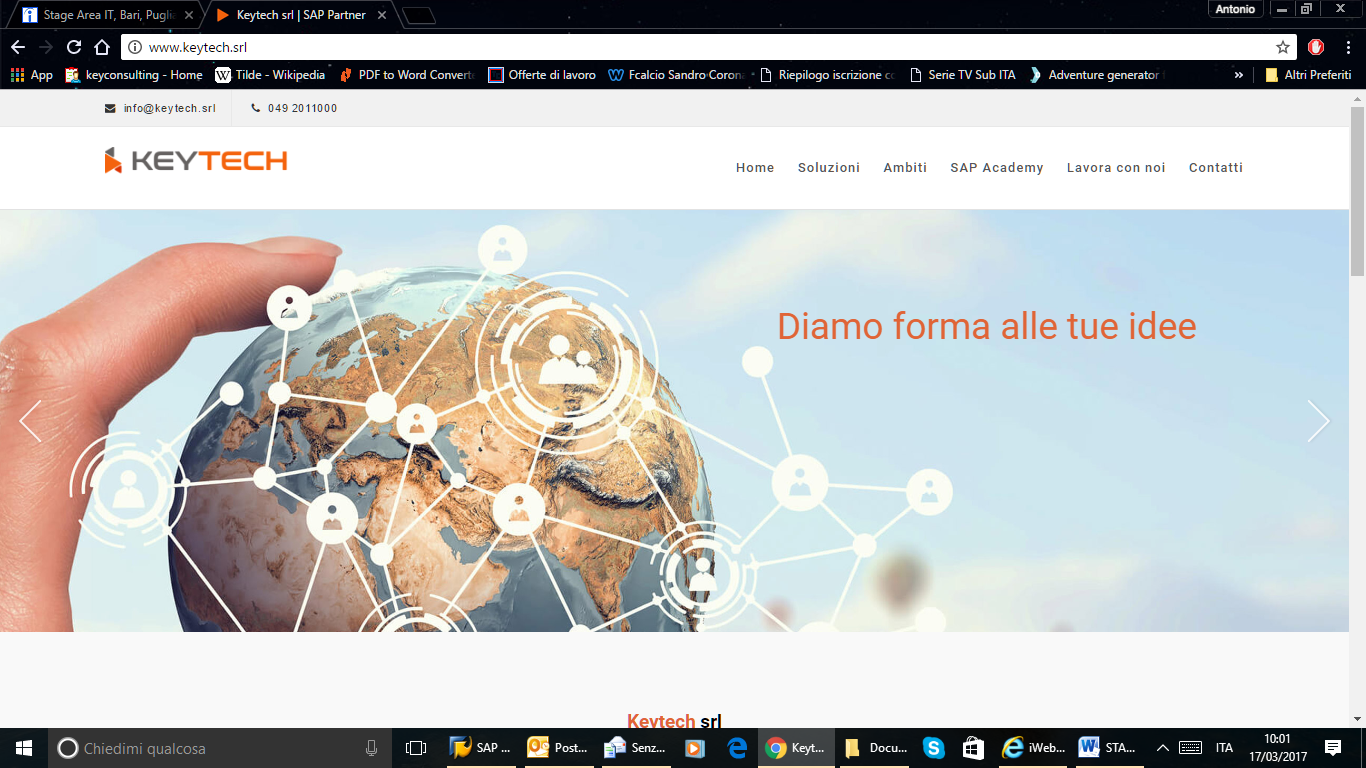 La società Keytech srl (http://www.keytech.srl/) ricerca un profilo da inserire in un stage di formazione lavoro per giovani neolaureati in Ingegneria Magistrale Gestionale, Elettronica e/o Informatica con spiccate doti per l'apprendimento tecnico, relazionali, e predisposizione a lavorare per obiettivi.Il progetto formativo riguarderà le seguenti aree:Moduli funzionali Sap: SD, MM, PP, WM, FI, CO.Sap Business OneProgrammazione ABAP: Gui Programming, Abap OO, Transport Management System, ALV Grid Control, Web ServicesSQL/Database and MSASVB.Net and Excel ProgrammingIl candidato sarà affiancato da risorse senior e svolgerà l'attività presso i clienti, per cui si richiede disponibilità a frequenti spostamenti prevalentemente in Puglia ed in tutto il territorio italiano.Solo per candidati residenti in zona: PugliaIstruzione richiesta: Laurea MagistraleLingua richiesta: IngleseInviare la propria candidatura, allegando il curriculum vitae ed inserendo in oggetto “Rif. Contatto Ufficio Placement Politecnico di Bari”, all’indirizzo e-mail antonio.palmieri@keytech.srl entro 02 Aprile 2017.            Il CV dovrà contenere l’autorizzazione al trattamento dei dati personali ai sensi del D. Lgs. n. 196/2003 ed attestazione di veridicità ai sensi del DPR n.445/2000. Il presente annuncio è rivolto ad ambo i sessi, ai sensi della normativa vigente.